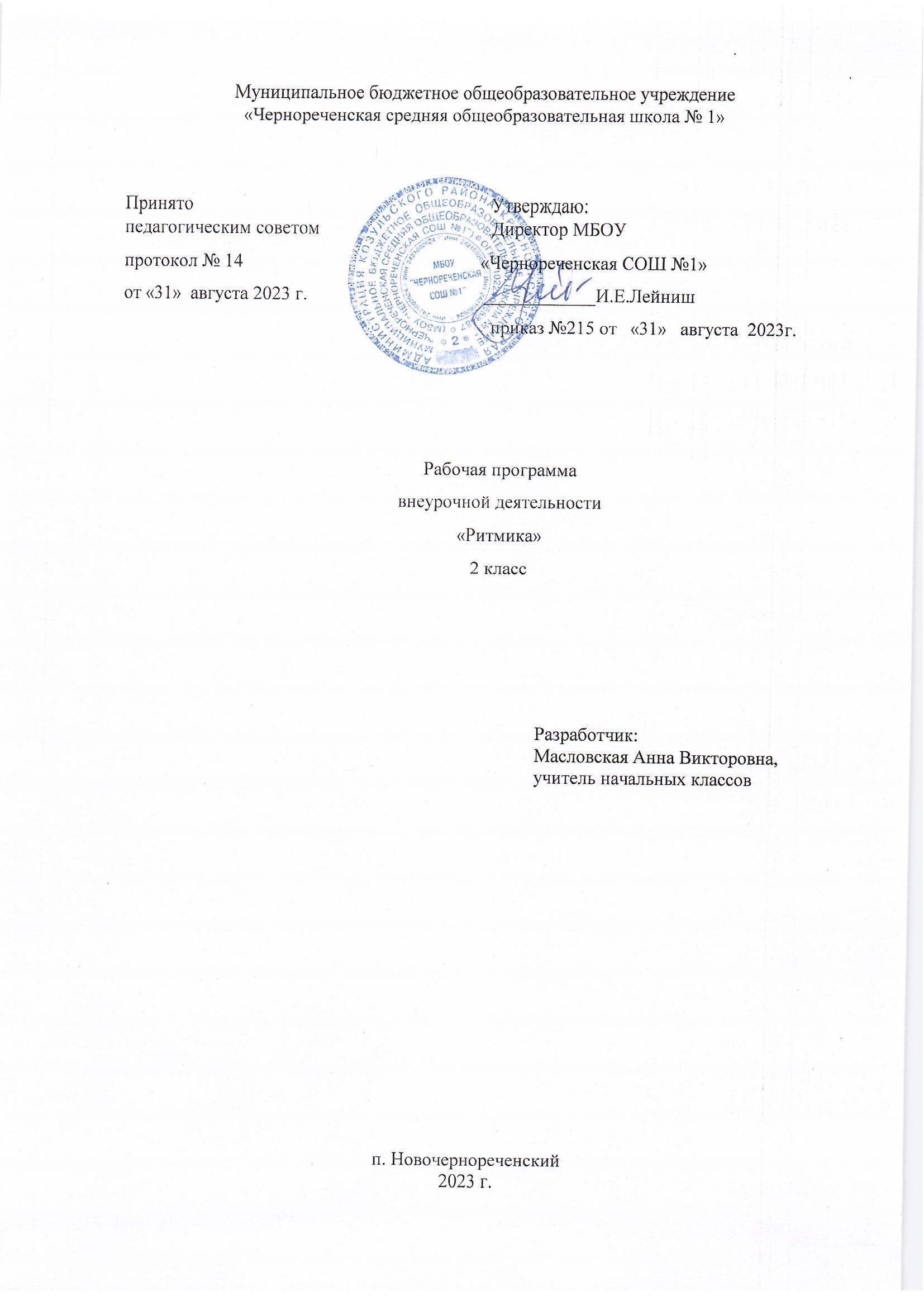 Результаты освоения курса внеурочной деятельностиЛичностные результатыСформированность внутренней позиции обучающегося, которая находит отражение в эмоционально-положительном отношении обучающегося к образовательному учреждению через интерес к ритмико-танцевальным и гимнастическим упражнениям. Наличие эмоционально-ценностного отношения к искусству, физическим упражнениям. Развитие эстетического вкуса, культуры поведения, общения, художественно-творческой и танцевальной способности.Метапредметные результатырегулятивныеспособность обучающегося понимать и принимать учебную цель и задачи;в сотрудничестве с учителем ставить новые учебные задачи;накопление  представлений о ритме, синхронном движении.познавательныеУчащиеся должны уметь:готовиться к занятиям, строиться в колонну по одному, находить свое место в строю;приветствовать учителя, занимать правильное исходное положение (стоять прямо, не опускать голову, без лишнего напряжения в коленях и плечах, не сутулиться), равняться в шеренге, в колонне;ходить свободным естественным шагом, двигаться по залу в разных направлениях, не мешая друг другу;ходить и бегать по кругу с сохранением правильных дистанций, не сужая круг и не сходя с его линии;ритмично выполнять несложные движения руками и ногами;соотносить темп движений с темпом музыкального произведения;выполнять игровые и плясовые движения;выполнять задания после показа и по словесной инструкции учителя;начинать и заканчивать движения в соответствии со звучанием музыки.коммуникативныеумение координировать свои усилия с усилиями других;задавать вопросы, работать в парах, коллективе, не создавая проблемных ситуаций.Содержание   курса внеурочной деятельности             1.   УПРАЖНЕНИЯ НА ОРИЕНТИРОВКУ В ПРОСТРАНСТВЕ  (5ч) 			
Правильное исходное положение. Что такое «Ритмика»? Основные понятия.  Ходьба и бег: с высоким подниманием колен, с отбрасыванием прямой ноги вперед и оттягиванием носка. Поклон. Перестроение в круг из шеренги, цепочки. Постановка корпуса. Основные правила. Ориентировка в направлении движений вперед, назад, направо, налево, в круг, из круга. Выполнение простых движений с предметами во время ходьбы. Позиции.  РИТМИКО-ГИМНАСТИЧЕСКИЕ УПРАЖНЕНИЯ  (17ч)Общеразвивающие упражнения. Наклоны, выпрямление и повороты головы, круговые движения плечами («паровозики»). Движения рук в разных направлениях без предметов и с предметами (флажки, погремушки, ленты). Наклоны и повороты туловища вправо, влево (класть и поднимать предметы перед собой и сбоку). Приседания с опорой и без опоры, с предметами (обруч, палка, флажки, мяч). Сгибание и разгибание ноги в подъеме, отведение стопы наружу и приведение ее внутрь, круговые движения стопой. Упражнения на выработку осанки. Игры под музыку. Комбинация «Гуси». Упражнения на координацию движений. Комбинация «Слоник». Перекрестное поднимание и опускание рук (правая рука вверху, левая внизу). Одновременные движения правой руки вверх, левой — в сторону; правой руки — вперед, левой — вверх. Выставление левой ноги вперед, правой руки — перед собой; правой ноги — в сторону, левой руки — в сторону и т. д. Изучение позиций рук: смена позиций рук отдельно каждой и обеими одновременно; провожать движение руки головой, взглядом.
Отстукивание, прохлопывание, протопывание простых ритмических рисунков. Позиции.
 Упражнение на расслабление мышц. Упражнения для улучшения гибкости.  Подняв руки в стороны и слегка наклонившись вперед, по сигналу учителя или акценту в музыке уронить руки вниз; потрясти кистями. Свободное круговое движение рук. Комбинация «Ладошки». Перенесение тяжести тела с пяток на носки и обратно, с одной ноги на другую (маятник).                  3 . ИГРЫ ПОД МУЗЫКУ  (6ч)Выполнение ритмичных движений  с различным характером музыки, динамикой (громко, тихо), регистрами (низкий). Изменение направления и формы ходьбы, бега, поскоков, танцевальных движений в соответствии с изменениями в музыке. Выполнение имитационных упражнений и игр, построенных на конкретных подражательных образах, хорошо знакомых детям. Передача притопами, хлопками и другими движениями резких акцентов в музыке. Музыкальные игры с предметами. Разминка. Основные движения танца «Полька». Игры с пением или речевым сопровождением.                 4. ТАНЦЕВАЛЬНЫЕ УПРАЖНЕНИЯ  (5ч)Знакомство с танцевальными движениями. Бодрый, спокойный, топающий шаг. Бег легкий, на полу-пальцах. Хороводы в кругу, пляски с притопами, кружением, хлопками. Подпрыгивание на двух ногах. Прямой галоп. Маховые движения рук. Элементы русской пляски. Простой хороводный шаг, шаг на всей ступне, подбоченившись двумя руками (для девочек — движение с платочком). Притопы одной ногой и поочередно, выставление ноги с носка на пятку. Движения парами: бег, ходьба, кружение на месте.Пальчики и ручки. Русская народная мелодия «Ой, на горе-то». Стукалка. Украинская народная мелодия. Подружились. Музыка Т. Вилькорейской.
Пляска с султанчиками. Украинская народная мелодия.
Пляска с притопами. Гопак. Украинская народная мелодия.Календарно-тематическое планирование №Дата                                         Тема16.09Инструктаж по ОТ и ТБ. Упражнения на ориентировку в пространстве. Правильное исходное положение. Что такое «Ритмика». Основные понятия.213.09Ходьба и бег: с высоким подниманием колен, с отбрасыванием прямой ноги вперёд и оттягиванием носка. Поклон. 320.09Перестроение в круг из шеренги, цепочки. Постановка корпуса. Основные правила.427.09Ориентировка в направлении движений вперёд, назад, направо, налево, в круг, из круга.54.10Выполнение простых движений с предметами во время ходьбы. Позиции.611.10Ритмико-гимнастические упражнения. Общеразвивающие упражнения.718.10Наклоны, выпрямление и повороты головы, круговые движения плечами (паровозики).825.10Движения рук в разных направлениях без предметов и с предметами (флажки, погремушки,ленты)98.11Наклоны и повороты туловища вправо, влево (класть и поднимать предметы перед собой и сбоку).1015.11Приседания с опорой и без опоры, с предметами (обруч, палка, флажки, мяч).1122.11Сгибание и разгибание ноги в подъёме, отведение стопы наружу и приведение её внутрь, круговые движения стопой.1229.11Упражнения на выработку осанки. Игры под музыку. Комбинация «Гуси».136.12Упражнения на координацию движений. Комбинация «Слоник».1413.12Перекрёстное поднимание и опускание рук (правая рука вверху, левая внизу). 1520.12Одновременные движения правой руки вверх, левой в сторону; правой руки вперёд , левой руки вверх.1627.12Выставление левой ноги вперёд, правой руки перед собой; правой ноги в сторону, левой руки в сторону и т.д.17Изучение позиций рук: смена позиций рук отдельно каждой и обеими одновременно; провожать движение руки головой, взглядом.18Отстукивание, прохлопывание, протопывание простых ритмических рисунков. Позиции.19Упражнения на расслабление мышц. Упражнения для улучшения гибкости.20Подняв руки в стороны и слегка наклонившись вперёд по сигналу учителя или акценту в музыке уронить руки вниз; потрясти кистями.21Свободное круговое движение рук. Комбинация «Ладошки».22Перенесение тяжести тела с пяток на носки и обратно, с одной ноги на другую (маятник).23Игры под музыку. Выполнение ритмических движений  с различным характером музыки, динамикой (громко, тихо), регистрами; низкий24Изменение направления и формы ходьбы, бега, поскоков, танцевальных движений в соответствии с изменениями в музыке.25Выполнение имитационных упражнений и игр, построенных на конкретных подражательных  образах, хорошо знакомых детям.26Передача притопами, хлопками и другими движениями резких акцентов в музыке.27Музыкальные игры с предметами. Разминка. Основные движения танца «Полька».28Игры с пением или речевым сопровождением. 29Танцевальные упражнения. Знакомство с танцевальными  движениями. 30Бодрый, спокойный, топающий шаг. Бег лёгкий, на полу-пальцах. Хороводы в кругу, пляски с притопами, кружением, хлопками.31Подпрыгивание на двух ногах. Прямой галоп. Маховые движения рук. Элементы русской  пляски.32Простой хороводный шаг, шаг на всей ступне, подбоченившись двумя руками(для девочек движение с платочком).33Притопы одной ногой и поочерёдно, выставление ноги с носка на пятку. Движения парами: бег, ходьба, кружение на месте.33ИТОГ: